XVIII. Speciální VÝSTAVA   29.05.2022                        ___     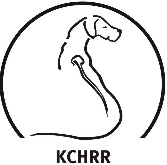 TŘÍDA  ČESTNÁ - PSI  ***  HONORARY  CLASS – DOG1. MAANHAAR PRIMO-CREATUS FATEFUL BENJAMIN	V1TŘÍDA  VETERÁNŮ - PSI  ***  VETERANEN  CLASS - DOG2. ADDY JONAS NYAMBE					V1, BOV3. African Dragon of Sangoma				V34. ASLÁN DANTEO ASHABIRRA-MTO			V45. BRUK KITANGI RI KWANYONI				V6. ECAILLE ANUNNAKI					V7. El Zippo Marrón z Masnerova			V8. CHigani Akili Jenys Zakimi				ABS9. Macumazahn Qwandoyas Top Gun			V2TŘÍDA  VÍTĚZŮ - PSI  ***  CHAMPION  CLASS - DOG10. ARLO EQUINOX RHODESIAN HEART			V411. Calvin Jack Aka-Moon				V2, res CAC12. Commodus Amon Energy of Africa		V13. CUTE ATIEN LEGEND OF AFRICA			V1, CAC14. MAX Z TIKOVICKÉHO VRŠKU				V15. Prince Lakota Löwenschwanz			V3MINIBABY – PSI  ***  MINIBABY – DOG16. ARYAN SADIKI ZUVA RANGU				VN17. DAKARAI PANGANI MINOR BOHEMIA			VN18. DANTE HVĚZDY NA STRÁŽI				VN1, BIS MINIBABY19. DIN LINYANTI MINOR BOHEMIA				VN320. DUME BUFFALO MINOR BOHEMIA			VN4130. SOLSTICE JUBALEE SUN QWANDOYA			VN2TŘÍDA  ŠTĚŇAT – PSI  ***  MINOR PUPPY – DOG21. Brilliant Harry of Rhodesian Shine		VN122. Brilliant leonard of Rhodesian Shine		ABS23. Brilliant Simon of Rhodesian Shine		VN224. Cassai Jabari Rio Sun of Africa			VN325. Marmatia Aussie Mathyas (AI			ABSTŘÍDA  DOROSTU – PSI  ***  PUPPY  – DOG26. DASCH TONY AKA-MOON				VN127. ONCE UPON A TIME SLUNCE ZAMBEZI			ABSTŘÍDA  MLADÝCH - PSI  ***  JUNIOR - DOG28. A Chilli Black Rhody					V329. CASPER BRAV HEART Kentani				V30. Casper of Nyakati Nzuri				V31. CAVALON of Nyakati Nzuri				V232. Habalu od Řeky Novohradky			V, CAJC, BOJ, BOB33. H´ARCHIE OD ŘEKY NOVOHRADKY			V34. OSEI NUNURAI QWANDOYA				V4MEZIŤŘÍDA - PSI  ***  INTERMEDIATE  CLASS – DOG35. BLUES FOR RAGNAR BY REGGYNKA			V1, CAC36. GAMBIT Sangoma					V2, res CAC37. Hit the Ground Hakim Energy of Africa		V338. Hugo Boss Czech Paradise Rigdes			V439. RED PRAYD UNIX DREAMS				ABSTŘÍDA  OTEVŘENÁ - PSI  ***  OPEN  CLASS – DOG40. AMAZING TARGARYEN RHODESIAN SHINE		VD41. BARNEY RHODESIAN HEART				V2, res CAC42. ENDLESS ENERGY ARTE CASSARI			V43. FAITH IN MAGIC ANIMA ANIMAL				V44. Fill up My Desire Anima Animal			V1, CAC45. GO AND GET IT DANTE  ENERGY OF AFRICA		V346. CHINASKI CARIM Arte Cassari			V447. IKAROS Wandellmere					VD48. Kenny Redman Lions Dark				VDTŘÍDA  PRACOVNÍ - PSI  ***  WORKING CLASS – DOG49. Aberforth Akanaka					ABS50. HESPERUS TONY PRO AMICITIA				V1, CAC, VÍTĚZ SPEC. VÝSTAVY51. INDY JOE SYDNEY Z VALDŠTEJNSKÝCH LIP		V2, res CAC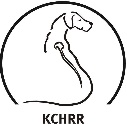 TŘÍDA  ČESTNÁ - FENY  ***  HONORARY  CLASS – FEMALE52. Amaltheia Equinox Rhodesin Heart		V353. Celeste Crystal Energy of Africa		V154. DEYNA DELIVERED TARREON				V455. Heart Beats for Vivi Qwandoya			V2TŘÍDA  VETERÁNŮ – FENY  ***  VETERANEN  CLASS - FEMALE56. Adilla Star Mungu					V457. Grace Safira Wandellmere				V358. JACKIE Z KORYCANSKÝCH 				V159. MINNIE OD CYKASU					V2TŘÍDA  VÍTĚZŮ – FENY  ***  CHAMPION  CLASS – FEMALE60. Adele Morana Akanaka				V61. AFRICAANS STEFANI SABJÖRG				V362. Bella Hope Legend of Africa			V2, res CAC63. BINTI ECAILLE AKA-MOON				V464. Elizabeth Honey Dream Tarreon			ABS65. JOSEPHINE GIULIA Z VALDŠTEJNSKÝCH LIP		V1, CAC66. KEEP´N MY HEART EMMA SLUNCE ZAMBEZI		ABS67. My TARA  Z TIKOVICKÉHO VRŠKU 			VMINIBABY – FENY  ***  MINIBABY – FEMALE68. A’MESI KAYLA ZUVA RANGU 				VN269. DAFINA LUANGWA Bohemia				VN370. IN LOVE PERLA Tusani					VN1TŘÍDA  ŠTĚŇAT – FENY  ***  MINOR PUPPY – FEMALE71. Ambitious Aprilia Viva Reeva			VN472. A´Shanti Taliyah					VN73. AURORA Taliyah					VN74. Brilliant Ruby of Rhodesian Shine		VN375. Cameia Kwini Sun of Africa				VN76. Cameia Mudiva Sun of Africa			VN77. Cameia Simba Sun of Africa				N78. Raise my spirits Qwandoya				VN279. RUFIA Qwandoya					VN1TŘÍDA  DOROSTU – FENY  ***  PUPPY – FEMALE80. Cassie Riveni						ABS81. Celestia Hvězdy na stráži				ABS82. CUTIE Riveni						VN1, BIS DOROST83. Daphne Tony Aka-Moon				VN2TŘÍDA  MLADÝCH – FENY  ***  JUNIOR - FEMALE84. Adowah Nayo Patron of Sunshine			V85. AIMI SADIRA						V286. Aira Coco Loyperi					VD87. Arwen Red Triticum					VD88. ATsitsikamma Mia Tara Dei				ABS89. Ave Caesar Never Ending Story			VD90. Aziza Imbwa Moyo					VD91. Bheka Kuswana malo					VD92. Carmen of Nyakati Nzuri				V93. Cassandra Rhodesian Heart			V394. Celeste Queen Bess Minor Bohemia		V495. Daria Zuri Ta´Ziah					ABS96. Galadrie of Silamja					VD97. Gisela of Silamja					V98. Hakira od Řeky Novohradky			V99. Halley Jayne Rose bySilamja			V100. Iconicus IMANI Pro Amicitia				V101. Mystique Zoraya Wandellmere			V102. Quellebelle Gia Qwandoya			V1, CAC, BOJMEZITŘÍDA – FENY  *** INTERMEDIATE  CLASS - FEMALE103. Alice in Wonderland Ardomaro			V2, res CAC104. ANGELIC PRINCESS ARYA IRON MOON		V105. Angelic Star Aleria Iron Moon			ABS106. ANyanga Iskiare Tara Dei				VD107. ESTER SILESIAN HARTA				V108. HESSY od Řeky Novohradky			V3109. Indy Imany Anunnaki					V110. Izzy the Wonder Energy of Africa		V4111. Lara Grace Wandellmere				V112. Lavenda Alexiss Manwë				V113. Lia Zoraya Manwë					V131. Banshee baily hvězdy na stráži			V1, CAC, VÍTĚZ SPEC. VÝSTAVYTŘÍDA  OTEVŘENÁ – FENY  ***  OPEN  CLASS - FEMALE114. Amachi Tendai Kianga Lotus Power		VD115. AMAZING KHALEESI RHODESIAN SHINE		ABS116. ASANTE Masunga Selebi				ABS117. BADAWI GHALIA GAUDIWA MUSANA			V4118. Beatris the Brave Kentani				V1, CAC119. BEATRIX RHODESIAN HEART				V3120. Berenice of Nyakati Nzuri				V121. Bhubezi Tabea Amelisima 				VD122. Cally Kara Diamond Red Wheat			VD123. HOLD ME TIGHT MEGGIE ENERGY OF AFRICA		V124. Meril Marine						V125. Moms Angel Juliet Slunce Zambezi		V2, res CACTŘÍDA  PRACOVNÍ - FENY  ***  WORKING CLASS – FEMALE126  B´Ana Ataahua Taranaki				V3127. IMANI KATE GIULIA Z VALDŠTEJNSKÝCH LIP		VD4128. INDIANA REEVA GIULIA Z VALDŠTEJNSKÝCH LIP	V1, CAC	129. SOFFIEN OD CYKASU					V2, res CAc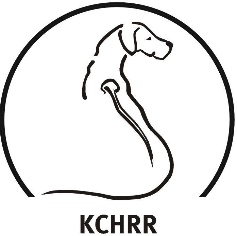 